sciaKing Street Primary and Pre School 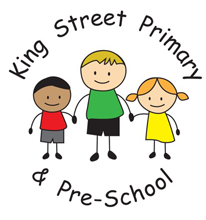 History Policy 2018-19.IntroductionThis policy outlines the purpose, nature and management of the History taught and learnt in our school.  It has been adopted by the staff of King Street Primary School. This policy outlines the guiding principles by which this school will implement History in the National Curriculum. It is reviewed periodically. Rationale for History teachingHistory should be concerned with stimulating the children’s interest and understanding about the life of people who lived in the past. We aim for the children to develop a sense of identity and a cultural understanding based on their historical heritage. We teach children to understand how events in the past have influenced our lives today; we also teach the children to investigate these past events and, by so doing, develop the skills of enquiry, analysis, interpretation and problem solving.Aims for the teaching of History at King Street Primary SchoolAt King Street Primary School our intention is to provide quality teaching and learning of History.  We aim:To promote an interest in the past To develop an understanding of chronologyTo learn about the roles that individuals and events have played in shaping modern societyTo use primary and secondary sources; consider their effectiveness and understand biasTo ask and answer questions about the pastTo develop an ability to research, investigate and interpret different versions of past eventsTo develop the ability to communicate historical knowledge and understanding using a variety of techniquesTo encourage children to understand and have empathy for: other people, their beliefs, thoughts, values and experiencesTo develop an awareness of the world around themTo develop an understanding of society and their place within it, so that they acquire a sense of their cultural heritageTo develop a knowledge and understanding of historical development in the wider worldAttitude and skillsWe also seek to encourage children to develop the following skills:Empathy and toleranceReflectionInterpretation of secondary and primary sourcesHistorical enquiryCommunicating history dramatically, verbally and narrativelyResearchAbility to debateThe Role of the History Co-ordinator is to:Take the lead in the development, evaluation and amendment of schemes of work as and when necessaryAct as a consultant to colleagues on resources, visits, visitors, curriculum changes, classroom teaching and learning ideas						Monitor and evaluate pupils’ work, pupils’ views about the subject, displays and teachers’ planningWrite School development plan and a SEF                                                                  Audit resources and ordering resources when neededKeep up to date with developments in history and disseminating information to the rest of the teaching staff					Lead staff meetings as appropriateAttend relevant in-service training and prompting others about relevant trainingFoundation StageHistory in the Foundation Stage is taught under the umbrella of ‘Knowledge and Understanding of the World’ from the EYFS. The children are supported in developing the knowledge, skills and understanding that helps them to make sense of the world. The pupils are encouraged to talk about their families and past and present events in their lives. They are beginning to gain knowledge and understanding of the world through:PhotographsListening to stories and memories of older peopleRole play activitiesDiscussing events in the past and their own personal livesSequencing events to gain a sense of timePlanning of the subject takes place through use of Floor Books and work is evidenced in Floor Books and the children’s individual Learning Journals.Key Stage 1The National Curriculum Programme of Study at Key Stage 1 focuses on developing children’s awareness of the past, using common words and phrases relating to the passing of time. They should know where the people and events they study fit within a chronological framework and identify similarities and differences between ways of life in different periods. Children should use a wide vocabulary of everyday historical terms. They should ask and answer questions, choosing and using parts of stories and other sources to show that they know and understand key features of events. They should understand some of the ways in which we find out about the past and identify different ways in which it is represented. In planning to ensure the progression described above through teaching about the people, events and changes outlined below, teachers are often introducing pupils to historical periods that they will study more fully at Key Stage 2.Pupils should be taught about: Changes within living memoryEvents beyond living memory that are significant nationally or globally The lives of significant individuals in the past who have contributed to national and international achievementsSignificant historical events, people and places in their own localityPlanning of the subject takes place through use of Floor Books and work is evidenced in Floor Books and the children’s individual Learning Journals and Topic books.Key Stage 2The National Curriculum Programme of Study at Key Stage 2 should continue to allow children to develop a chronologically secure knowledge and understanding of British, local and world history, establishing clear narratives within and across the periods they study. They should note connections, contrasts and trends over time and develop the appropriate use of historical terms. They should regularly address and sometimes devise historically valid questions about change, cause, similarity and difference, and significance. Children should construct informed responses that involve thoughtful selection and organisation of relevant historical information. They should understand how our knowledge of the past is constructed from a range of sources. In planning to ensure the progression, teachers should combine overview and depth studies to help pupils understand both the long arc of development and the complexity of specific aspects of the content.Pupils should be taught about: Changes in Britain from the Stone Age to the Iron Age The Roman Empire and its impact on Britain Britain’s settlement by Anglo-Saxons and Scots The Viking and Anglo-Saxon struggle for the Kingdom of England to the time of Edward the Confessor A local history study A study of an aspect or theme in British history that extends pupils’ chronological knowledge beyond 1066 The achievements of the earliest civilizations – an overview of where and when the first civilizations appeared and a depth study of one of the following: Ancient Sumer; The Indus Valley; Ancient Egypt; The Shang Dynasty of Ancient China Ancient Greece – a study of Greek life and achievements and their influence on the western world A non-European society that provides contrasts with British history – one study chosen from: early Islamic civilization, including a study of Baghdad c. AD 900; Mayan civilization c. AD 900; Benin (West Africa) c. AD 900-1300Planning of the subject takes place through use of Floor Books and work is evidenced in Floor Books and the children’s individual Topic books.Recording of HistoryPupils are encouraged to record their work using a variety of methods and therefore communicate their findings to others. These may include written or verbal reports, charts, collage, models, pictures and role play activities. Examples of children’s work will be retained to provide evidence of on-going history, including photographic evidence of displays, presentations, visiting speakers and historical visits.Classroom managementPlanning is completed on the school medium term plan pro-forma to illustrate skill development, lesson content, learning objectives, resources, differentiation and assessment. As we understand that there are many different history abilities in each class, we ensure that each unit of work has sufficient differentiation to allow all children to work at their level of challenge. Planning is monitored regularly and copies are kept by the history co-ordinator.  Cross Curricular links in HistoryEnglishHistory contributes significantly to the teaching of English in our school by actively promoting the skills of reading, writing, speaking and listening. Some of the texts that are used in English lessons are historical in nature. Children develop oracy through discussing historical questions or presenting their findings to the rest of the class. They develop their writing ability by composing reports and letters and through using writing frames.MathematicsHistory teaching contributes to the teaching of mathematics in a variety of ways. Children learn to use numbers when developing a sense of chronology through doing activities such as time-lines. Children learn to interpret information presented in graphical or diagrammatic form.ICTWe use computing in history teaching where appropriate.  Children use computing in history to enhance their skills in data handling and in presenting written work, and they research information using the Internet.  Each teacher ensures it is used as a teaching tool where appropriate, and provides opportunities for children to also use it.Personal, Social and Health Education (PSHE)History contributes significantly to the teaching of personal, social, citizenship and health education.  Children develop self-confidence by having opportunities to explain their views on a number of social questions such as how society should respond to poverty.  They learn how to recognise and challenge stereotypes.  They learn how society is made up of people from different cultures and start to develop tolerance and respect for others.AssessmentChildren’s progress should be monitored through observation and by using planning and learning objectives.  A step tracker has been designed for each year group for each term throughout the academic year. Year Group staff will assess children using assessment sheets that are specific to each topic. The History Co-ordinator will keep a copy of assessment data.  The assessment sheets then inform teachers and future planning.MarkingFeedback to pupils should be provided on their attainment against the objectives of history.  Pupils are encouraged to improve their own learning performance through the school marking policy.Monitoring and EvaluationHistory will be monitored throughout the school by the History Co-ordinator, who will be responsible for gathering samples of curriculum work. The History Co-ordinator will also monitor history in topic books and medium-term plans; to ensure that the Programmes of Study are being effectively taught and match the needs and abilities of the pupils.Lessons ideally will also be monitored to help promote quality of learning and standards of achievement in History. InclusionEqual OpportunitiesWe plan our classroom activities to challenge and involve all pupils appropriately, according to age and capability, ethnic diversity, gender and language backgroundWe are aware of different learning styles and the need to allow pupils to be able to work in their preferred learning styles for some of the timeWe use materials for teaching which avoid stereo-typing, and bias, towards race, gender, role or disability				We deal with such issues clearly and sensitively when they ariseDifferentiationAt our school we teach History to all children, whatever their ability. History forms part of the school curriculum policy to provide a broad and balanced education to all children. Through our History teaching we provide learning opportunities that enable all pupils to make progress. We do this by setting suitable learning challenges and responding to each child’s different needs. Assessment against the National Curriculum allows us to consider each child’s attainment and progress against expected levels. We use a range of strategies to support pupils. A few of these, particularly relevant to History are:The use of appropriate vocabulary at varying levels of difficulty during lessonsModified text passages as expected in other curriculum areasDifferent levels of written or oral questions for pupils investigating photographic or other visual materialCareful use of support for pupils with English as an additional languageDifferentiation of success criteria or taskFor our gifted and talented pupils we will expect:Teachers to provide teaching and learning experiences that encourage pupils to think creatively, explore and develop ideas, and try different approaches. Pupils should be encouraged to set their own questions, offer ideas, suggest solutions or explanations, and reflect on what they have heard, seen or done in order to clarify their thoughts.Greater independence in working, e.g. a pupil to be able to carry out their own simple historical enquiry.Provide real-life research and presentation opportunities, for example carrying out interviews with local people and collating the results.Avoid giving gifted pupils additional writing tasks and encourage them instead to communicate their understanding in a variety of ways, giving them responsibility for choosing and evaluating the most appropriate method.Provide opportunities within History for pupils to develop their skills in other areas, such as intrapersonal skills (for example, opportunities to use initiative), and interpersonal skills (for example, leadership and group membership). These opportunities also relate to the key skills of working with others and improving own learning and performance.ResourcesResources are centrally stored, largely in historically themed boxes. All staff may access them, but they are responsible for their prompt and orderly return.The school’s resource base contains artefacts as well as published materials. The new resources enrich and stimulate children’s historical enquiry. Resources held include artefacts, primary and secondary source documents, photographs, video and audio tapes and computer software. 